Тема: Особові форми дієсловаПрочитай і запам’ятай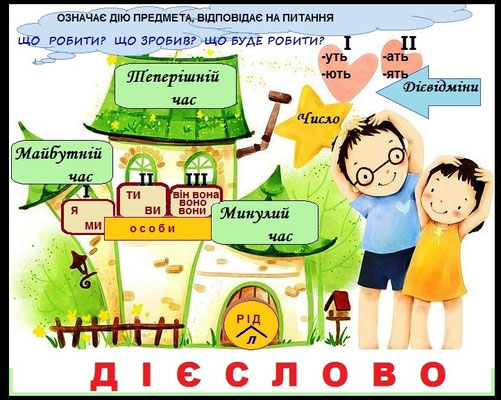 Особові форми дієслова мають наступну класифікацію:	Однина					МножинаІ особа (я) читаю			І особа (ми) читаємоІІ особа (ти) читаєш		ІІ особа (ви) читаєтеІІІ особа (він) читає		ІІІ особа (вони) читаютьДо дієслів першої особи однини запишіть форму інфінітива. Іду, їду, веду, біжу, тешу, їжджу, колишу, змащу, вимощу, відсилаю, відішлю, люблю, ловлю, згублю, висію, допомагаю, допоможу.Зразок. Їду – їхати, іду – йти.Від поданих інфінітивів утворіть першу і другу особу однини теперішнього часу.Дути, клепати, колисати, скакати, стругати.Зразок. Бігти – біжу, біжиш.Від поданих дієслів утворіть форми першої і другої особи однини та першої, другої та третьої особи множини. Простежте чергування приголосних, підкресливши їх. Водити, возити, припекти, скакати, захотіти, наздогнати.Зразок. Переходити – переходжу, переходиш, переходите, переходять.Виконані завдання надсилайте викладачу  у вигляді скріншоту або файлового документу у будь-який зручний для Вас спосіб:на електронну адресу: elena-preda@ukr.netна Viber: 380660602167в особистому повідомленні на Messenger у Фейсбуці за посиланням: https://www.facebook.com/profile.php?id=100006825092464